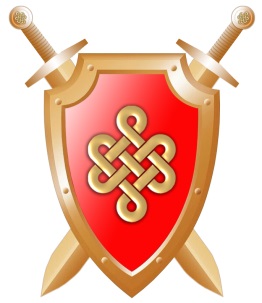 Межрегиональная общественная организация «Центр антикоррупционных экспертиз и содействия по вопросам противодействия коррупции»ОГРН: 1177700014557; ИНН: 9729141817; КПП: 772901001www.anti-corruption.expert   электронный адрес: dondupay@mail.ru Прокурору Республики Тывастаршему советнику юстицииБоровикову Александру НиколаевичуКопия: Для сведения Начальнику Управления Министерства юстицииРоссийской Федерации по Республике Тыва    05.04. 2018г. Исх. № 1                                                                     А.К. БирлейМежрегиональная общественная организация «Центр антикоррупционных экспертиз и содействия по вопросам противодействия коррупции» (далее-организация) осуществляет свою деятельность на территории нескольких регионов, менее чем половины субъектов Российской Федерации. Организация ведет активную общественную, правовую деятельность в соответствии с уставными целями и задачами, работает со всеми органами государственной власти Российской Федерации.  	Совместно с Региональным отделением по Республике Тыва Общероссийской общественной организации «Центр противодействия коррупции в органах государственной власти» считаем необходимым обсудить вопросы взаимодействия органов государственной власти со структурами гражданского общества с учетом практики работы организаций. 	В связи с тем, что готовиться к подписанию новый Указ Президента Российской Федерации «О национальном плане противодействия коррупции на 2018-2019годы», проект которого прошел обсуждение с участием компетентных экспертов, просим Вас рассмотреть возможность проведения рабочего совещания в г.Кызыле Республике Тыва по текущим назревшим вопросам противодействия коррупции с участием заинтересованных правоохранительных органов, общественных объединений Республики Тыва, граждан примерно 27 апреля 2018г. (дата, время, место по согласованию). 	Если наше обращение имеет актуальность, прошу дать письменный ответ до 15.04.2018г. по адресу: 125190, г.Москва, А/Я-31 на имя Дондупай А.Б., а также на электронную почту: dondupay@mail.ru	Цели и задачи организации были Вам направлены в ноябре 2017г. С Уважением, Председатель Правления организации:	Алексей Баирович Дондупай